MA TRẬN ĐỀ KIỂM TRA GIỮA KÌ II, NĂM HỌC 2022 - 2023MÔN: VẬT LÍ - LỚP 8I - THIẾT LẬP MA TRẬN ĐỀ KIỂM TRA:Phần I: TRẮC NGHIỆM(5đ)Hãy khoanh tròn vào chữ cái đứng trước phương án trả lời đúng nhất cho các câu sau:Câu 1: Thế năng đàn hồi phụ thuộc vào những yếu tố nào ? A. Khối lượng.        	                   B. Vận tốc của vật. C. Độ biến dạng của vật đàn hồi.        D. Khối lượng và chất làm vật.	Câu 2.Trong các trường hợp sau đây,trường hợp nào vật có cả động năng và thế năng?A.Một chiếc máy bay đang chuyển động trên đường băng của sân bay.B.Một quả mít đang treo trên cành caoC.Một chiếc máy bay đang bay trên caoD.Một chiếc xe ô tô đang chuyển động trên đườngCâu 3:Tính chất nào sau đây không phải là của nguyên tử, phân tử?A.Chuyển động không ngừng.    B.Có lúc chuyển động ,có lúc đứng yên.C.Giữa các nguyên tử, phân tử có khoảng cách.D.Chuyển động càng nhanh khi nhiệt độ của vật càng cao.Câu 4:Khi hòa 0,5 lít muối vào 1 lít nước ta được:A.1.5lit nước muối                              B.Ít hơn 1,5lit nước muốiC.Nhiều hơn 1,5lit nước muối            D.Có thể ít hơn cũng có thể bằng 1,5lit nước muốiCâu 5:Một cây thước có nhiệt năng là 10J,sau khi cọ xát vào vải khô thì nhiệt năng của thước là 15J.Vậy nhiệt lượng của thước là:A. 10J		B. 15J		            C. 5J		        D. 0JCâu 6:Câu nào sau đây viết về nhiệt năng là không đúng?A.Nhiệt năng là một dạng năng lượngB.Nhiệt năng là tổng động năng và thế năng của vậtC.Nhiệt năng là tổng động năng của các phân tử cấu tạo nên vật.D.Nhiệt năng là năng lượng mà vật lúc nào cũng có.Câu 7: Đối lưu là hình thức truyền nhiệt xảy ra:A. Chỉ trong chất lỏng.                      B. Chỉ trong chất khí.C. Chỉ trong chất lỏng và chất khí.   D. Ở tất cả các chất lỏng, khí và rắn, kể cả chân không.Câu 8: Một chiếc ô tô chuyển động đều đi được đoạn đường 24km trong 25 phút. Công suất của ô tô là 8kW. Lực cản của mặt đường là:A. 1000N               B. 50N                 C. 250N             D. 500NCâu 9: Hình thức truyền nhiệt bằng đối lưu không xảy ra trong chất rắn là vì:A. các phân tử, nguyên tử của chất rắn liên kết với nhau rất chặt, chúng không thể di chuyển thành dòng được. B. các phân tử, nguyên tử của chất rắn có động năng chuyển động nhiệt không lớn lắm.C. chỉ trừ kim loại, chất rắn nói chung là dẫn nhiệt rất kém.D. vật làm bằng chất rắn thường có nhiệt năng thấp.Câu 10: Cần cẩu (A) nâng được 1200kg lên cao 6m trong 1 phút, cần cẩu (B) nâng được 600kg lên cao 5m trong 30s. Hãy so sánh công suất của hai cần cẩu.A. Công suất của cần cẩu (A) lớn hơn.              B. Công suất của cần cẩu (B) lớn hơn.C. Công suất của hai cần cẩu bằng nhau.          D. Chưa đủ dữ liệu để so sánh.Câu 11: Trong sự dẫn nhiệt, nhiệt năng được truyền từ vật có:A. nhiệt lượng lớn sang vật có nhiệt lượng nhỏ hơn. B. khối lượng lớn sang vật có khối lượng nhỏ hơn.C. nhiệt độ cao hơn sang vật có nhiệt độ thấp hơn. D. khả năng dẫn nhiệt tốt hơn sang vật có khả năng dẫn nhiệt kém hơn.Câu 12: Khi các nguyên tử, phân tử cấu tạo nên vật chuyển động hỗn độn không ngừng nhanh lên thì đại lượng nào sau đây tăng lên?A. Khối lượng của vật.      B. Trọng lượng của vật. C. Nhiệt độ của vật.           D. Cả khối lượng lẫn trọng lượng của vật. Câu 13 : Trong các sự truyền nhiệt dưới đây sự truyền nhiệt nào không phải là bức xạ nhiệt A. Sự truyền nhiệt từ Mặt Trời tới Trái ĐấtB. Sự truyền nhiệt từ bếp lò đến người đứng gần bếp lò C. Sự tryền nhiệt từ dây tóc bóng đèn sáng ra khoảng không gian trong bóng đèn D. Sự truyền nhiệt từ đầu bị nung nóng sang đầu không bị nung nóng của một thanh đồngCâu 14: Máy cày thứ nhất thực hiện cày diện tích lớn gấp 3 lần trong thời gian dài gấp 4 lần so với máy cày thứ hai. Nếu gọi P1 là công suất của máy thứ nhất, P2 là công suất của máy thứ hai thì:A. P1 = P2            B. P1 = 4/3P2        C. P2 = 4/3P1         D. P2 = 4P1Câu 15: Đơn vị tính công suất là: A. J.s		           B. J.h                C.J/h		      D. J/sPhần II: TỰ LUẬN(5đ)Câu 16(2đ): Nhiệt lượng là gì? Nêu kí hiệu và đơn vị của nhiệt lượng.Câu 17(1đ):Tại sao trong nước ao, hồ, sông, biển lại có không khí mặc dù không khí nhẹ hơn nước rất nhiều.Câu 18( 2đ): a) Nói công suất của một máy cày là 15000 W điều đó có ý nghĩa gì?b) Một lực sĩ cử tạ nâng quả tạ trọng lượng 1200 N lên cao 1,8 m trong thời gian 3s. Trong trường hợp này lực sĩ đã hoạt động với công suất là bao nhiêu?
Bài làm:................................................................................................................................................................................................................................................................................................................................................................................................................................................................................................................................................................................................................................................................................................................................................................................................................................................................................................................................................................................................................................................................................................................................................................................................................................................................................................................................................................................................................................................................................................................................................................................................................................................................................................................................................................................................................................................................................................................................................................................................................................................................................................................................................................................................................................................ ................................................................................................................................................................................................................................................................................................................................................................................................................................................................................................................................................................................................................................................................................................................................................................................................................................................................................................................................................................................................................................................................................................................................................................................................................................................................................................................................................................................................................................................................................................ ĐÁP ÁN: ĐỀ 1P hần I:TRẮC NGHIỆM : 5 điểmMỗi câu đúng cho 0,33 điểm Phần II: TỰ LUẬN(5đ)Phần I: TRẮC NGHIỆM(5đ)Hãy khoanh tròn vào chữ cái đứng trước phương án trả lời đúng nhất cho các câu sau:Câu 1: Đơn vị tính công suất là: A. J.s		           B. J/s                    C. J.h                D.J/h		      Câu 2: Đối lưu là hình thức truyền nhiệt xảy ra:A. Chỉ trong chất lỏng và chất khí       B. Chỉ trong chất khí.C. Chỉ trong chất lỏng.                         D. Ở tất cả các chất lỏng, khí và rắn, kể cả chân không.Câu 3: Thế năng đàn hồi phụ thuộc vào những yếu tố nào ? A. Khối lượng.        	                     B. Vận tốc của vật. C. Khối lượng và chất làm vật.	           D. Độ biến dạng của vật đàn hồi.Câu 4 :Vật nào sau đây có động năng:A.Thác nước	      B Xe ô tô		C.Con vịt 		D.Máy bayCâu 5:Tính chất nào sau đây không phải là của nguyên tử,phân tử?A.Chuyển động không ngừng.B.Có lúc chuyển động ,có lúc đứng yên.C.Giữa các nguyên tử, phân tử có khoảng cách.D.Chuyển động càng nhanh khi nhiệt độ của vật càng cao.Câu 6: Trong sự dẫn nhiệt, nhiệt năng được truyền từ vật có:A. nhiệt độ cao hơn sang vật có nhiệt độ thấp hơn. B. nhiệt lượng lớn sang vật có nhiệt lượng nhỏ hơn. C. khối lượng lớn sang vật có khối lượng nhỏ hơn.D. khả năng dẫn nhiệt tốt hơn sang vật có khả năng dẫn nhiệt kém hơn.Câu 7: Cần cẩu (A) nâng được 1200kg lên cao 6m trong 1 phút, cần cẩu (B) nâng được 600kg lên cao 5m trong 30s. Hãy so sánh công suất của hai cần cẩu.A. Công suất của cần cẩu (B) lớn hơn.	           B. Công suất của cần cẩu (A) lớn hơn.C. Công suất của hai cần cẩu bằng nhau.       D. Chưa đủ dữ liệu để so sánh.Câu 8:Khi hòa 0,5 lít muối vào 1 lít nước ta được:A. Ít hơn 1,5lit nước muối                 B.1.5lit nước muối                              C. Nhiều hơn 1,5lit nước muối          D.Có thể ít hơn cũng có thể bằng 1,5lit nước muốiCâu 9:Một cây thước có nhiệt năng là 10J,sau khi cọ xát vào vải khô thì nhiệt năng của thước là 15J.Vậy nhiệt lượng của thước là:A. 0J                    B. 5J		     C. 10J		       D. 15J	Câu 10:Câu nào sau đây viết về nhiệt năng là không đúng?A. Nhiệt năng là tổng động năng và thế năng của vậtB. Nhiệt năng là một dạng năng lượngC. Nhiệt năng là tổng động năng của các phân tử cấu tạo nên vật.D. Nhiệt năng là năng lượng mà vật lúc nào cũng có.Câu 11: Một chiếc ô tô chuyển động đều đi được đoạn đường 24km trong 25 phút. Công suất của ô tô là 8kW. Lực cản của mặt đường là:A. 500N                   B. 1000N               C. 50N                 D. 250N   Câu 12 : Trong các sự truyền nhiệt dưới đây sự truyền nhiệt nào không phải là bức xạ nhiệt A. Sự truyền nhiệt từ Mặt Trời tới Trái ĐấtB. Sự truyền nhiệt từ bếp lò đến người đứng gần bếp lò C. Sự tryền nhiệt từ dây tóc bóng đèn sáng ra khoảng không gian trong bóng đèn D. Sự truyền nhiệt từ đầu bị nung nóng sang đầu không bị nung nóng của một thanh đồngCâu 13: Hình thức truyền nhiệt bằng đối lưu không xảy ra trong chất rắn là vì:A. các phân tử, nguyên tử của chất rắn có động năng chuyển động nhiệt không lớn lắm.B. chỉ trừ kim loại, chất rắn nói chung là dẫn nhiệt rất kém.C. vật làm bằng chất rắn thường có nhiệt năng thấp.D. các phân tử, nguyên tử của chất rắn liên kết với nhau rất chặt, chúng không thể di chuyển thành dòng được. Câu 14: Khi các nguyên tử, phân tử cấu tạo nên vật chuyển động hỗn độn không ngừng nhanh lên thì đại lượng nào sau đây tăng lên?A. Khối lượng của vật.                           B. Nhiệt độ của vật.C. Trọng lượng của vật.                         D. Cả khối lượng lẫn trọng lượng của vật. Câu 15: Máy cày thứ nhất thực hiện cày diện tích lớn gấp 3 lần trong thời gian dài gấp 4 lần so với máy cày thứ hai. Nếu gọi P1 là công suất của máy thử nhất, P2 là công suất của máy thứ hai thì:A. P1 = P2               B. P2 = 4/3P1            C. P1 = 4/3P2              D. P2 = 4P1Phần II: TỰ LUẬN(5đ)Câu 16(2đ): Nhiệt năng là gì? Nêu các cách làm thay đổi nhiệt năng của một vật? Câu 17(1đ):Tại sao đường tan vào nước nóng nhanh hơn so với khi nó tan vào nước lạnh? Câu 18( 2đ): a) Nói công suất của một máy kéo là 14000 W điều đó có ý nghĩa gì?b) Một người kéo đều một vật từ giếng sâu 8 m trong 30 giây. Người ấy phải dùng một lực F = 180 N. Tính công suất của người kéo?Bài làm:................................................................................................................................................................................................................................................................................................................................................................................................................................................................................................................................................................................................................................................................................................................................................................................................................................................................................................................................................................................................................................................................................................................................................................................................................................................................................................................................................................................................................................................................................................................................................................................................................................................................................................................................................................................................................................................................................................................................................................................................................................................................................................................................................................................................................................................................................................................................................................................................................................................................................................................................................................................................................................................................................................................................................................................................................................................................................................................................................................................................................................................................................................................................................................................................................................................................................................................................................................................................................................................................................................................................................................................................................................................................................................................................................................................................................................................................................................................................................................................................................................................................................................................................................................................................................................................................................................................................................................................................................................................................................................................................................................................................................................................................................................................................................................................................................................................................................................................................................................................................................................................................................................................................................................................................................................................ ĐÁP ÁN: ĐỀ 2P hần I:TRẮC NGHIỆM : 5 điểmMỗi câu trả lời đúng cho 0,33 điểm Phần II: TỰ LUẬN(5đ)Tên chủ đềNhận biếtNhận biếtThông hiểuThông hiểuThông hiểuVận dụngVận dụngVận dụngVận dụngVận dụngCộngTên chủ đềTNKQTLTNKQTNKQTLCấp độ thấpCấp độ thấpCấp độ caoCấp độ caoCấp độ caoCộngTên chủ đềTNKQTLTNKQTNKQTLTNKQTLTNKQTLTL-Công suất-Cơ năng-Biết được thế năng đàn hồi phụ thuộc vào yếu tố nào?-Biết được đơn vị của công suất.-Biết được thế năng đàn hồi phụ thuộc vào yếu tố nào?-Biết được đơn vị của công suất.- Hiểu và phân biệt được các dạng năng lượng- Hiểu và phân biệt được các dạng năng lượng- Hiểu và phân biệt được các dạng năng lượng-Vận dụng được công thức tính công, công suất P=A/t để giải bài tập-Vận dụng được công thức tính công, công suất P=A/t để giải bài tập-Vận dụng linh hoạt được công thức tính công, công suất P=A/t để giải bài tập-Vận dụng linh hoạt được công thức tính công, công suất P=A/t để giải bài tập-Vận dụng linh hoạt được công thức tính công, công suất P=A/t để giải bài tậpSố câu2C1,C1501C20001/2C18b3C8,C10,C143C8,C10,C1407Số điểm0,6600,3300011104Tỉ lệ00000040Nhiệt học-Cấu tạo vật chất-Độ hụt thể tích-Nhiệt năng và các cách làm thay đổi nhiệt năng của một vật-Nhiệt lượng-Các hình thức truyền nhiệt.-Biết được cấu tạo của vật chất và tính chất của nguyên tử-phân tử.-Biết được sự hụt về thể tích khi trộn hai chất vào nhau-Biết được nhiệt năng là gì?-Biết được Đối lưu là hình thức truyền nhiệt chủ yếu của môi trường chất nào?-Biết được nhiệt lượng là gì? Kí hiệu và đơn vị của nhiệt lượng.-Biết được cấu tạo của vật chất và tính chất của nguyên tử-phân tử.-Biết được sự hụt về thể tích khi trộn hai chất vào nhau-Biết được nhiệt năng là gì?-Biết được Đối lưu là hình thức truyền nhiệt chủ yếu của môi trường chất nào?-Biết được nhiệt lượng là gì? Kí hiệu và đơn vị của nhiệt lượng.-Hiểu và xác định  được  nhiệt lượng của một vật là gì ?-Phân biệt được các hình thức truyền nhiệt-Hiểu được vì sao truyền nhiệt bằng đối lưu không xảy ra trong môi trường chất rắn.-Hiểu được khi nào vật truyền nhiệt năng.-Hiểu và suy luận được khi nguyên tử chuyển động nhanh thì nhiệt độ của vật tăng.-Hiểu được bất cứ vật nào dù nóng hay lạnh đều có nhiệt năng.-Hiểu và xác định  được  nhiệt lượng của một vật là gì ?-Phân biệt được các hình thức truyền nhiệt-Hiểu được vì sao truyền nhiệt bằng đối lưu không xảy ra trong môi trường chất rắn.-Hiểu được khi nào vật truyền nhiệt năng.-Hiểu và suy luận được khi nguyên tử chuyển động nhanh thì nhiệt độ của vật tăng.-Hiểu được bất cứ vật nào dù nóng hay lạnh đều có nhiệt năng.-Hiểu và xác định  được  nhiệt lượng của một vật là gì ?-Phân biệt được các hình thức truyền nhiệt-Hiểu được vì sao truyền nhiệt bằng đối lưu không xảy ra trong môi trường chất rắn.-Hiểu được khi nào vật truyền nhiệt năng.-Hiểu và suy luận được khi nguyên tử chuyển động nhanh thì nhiệt độ của vật tăng.-Hiểu được bất cứ vật nào dù nóng hay lạnh đều có nhiệt năng.Vận dụng tính chất  của nguyên tử, phân tử để giải thích các hiện tượng.-Vận dụng giải thích được độ hụt về thể tích.Vận dụng tính chất  của nguyên tử, phân tử để giải thích các hiện tượng.-Vận dụng giải thích được độ hụt về thể tích.Số câu4C3;C4,C6,C71C165C5;C9,C11,C12,C131/2C18a1/2C18a01C1700011Số điểm1,3221,6511010006Tỉ lệTS câu hỏi776,56,56,51,51,533318TS điểm443332211110Tỉ lệ40%40%30%30%30%20%20%10%10%10%100%Họ và tên HSLớp               Trường THCSHọ và tên HSLớp               Trường THCSKIỂM TRA GIỮA HỌC KỲ II (2022 – 2023)MÔN: VẬT LÝ ( ĐỀ 1)Thời gian làm bài: 45 phútHọ và tên HSLớp               Trường THCSHọ và tên HSLớp               Trường THCSKIỂM TRA GIỮA HỌC KỲ II (2022 – 2023)MÔN: VẬT LÝ ( ĐỀ 1)Thời gian làm bài: 45 phútSố báo danh:Phòng thi:KIỂM TRA GIỮA HỌC KỲ II (2022 – 2023)MÔN: VẬT LÝ ( ĐỀ 1)Thời gian làm bài: 45 phútĐiểm:Họ tên, chữ ký GK1Họ tên, chữ ký GK2Họ tên, chữ ký GTĐiểm:Điểm:Câu123456789101112131415Đáp ánCCBBCBCDAACCDCDCâuGợi ý chấmBiểu điểm16(2đ)-Nêu đúng định nghĩa nhiệt lượng:                      -Nêu đúng kí hiệu 	          - Nêu đúng đơn vị nhiệt lượng1 điểm0,5 điểm0,5 điểm17(1đ)             Giải thích đúng1đ18(2đ)a) Nêu đúng ý nghĩa: trong 1s máy thực hiện được công là 15000J      b) Tính được Công mà người đó thực hiện là: A = P.h = 1200.1,8 = 2160 J Tính đúng Công suất của người kéo là: p= A/t= 2160/3=720 wChú ý: - HS có cách giải khác mà đúng vẫn cho điểm tối đa-Thiếu lời giải ,công thức hoặc đơn vị trừ 0,25 điểm cho toàn câu 18b1đ0,5đ0,5đHọ và tên HSLớp               Trường THCSHọ và tên HSLớp               Trường THCSKIỂM TRA GIỮA HỌC KỲ II (2022 - 2023MÔN: VẬT LÝ 8 ( ĐỀ 2)Thời gian làm bài: 45 phútHọ và tên HSLớp               Trường THCSHọ và tên HSLớp               Trường THCSKIỂM TRA GIỮA HỌC KỲ II (2022 - 2023MÔN: VẬT LÝ 8 ( ĐỀ 2)Thời gian làm bài: 45 phútSố báo danh:Phòng thi:KIỂM TRA GIỮA HỌC KỲ II (2022 - 2023MÔN: VẬT LÝ 8 ( ĐỀ 2)Thời gian làm bài: 45 phútĐiểm:Họ tên, chữ ký GK1Họ tên, chữ ký GK2Họ tên, chữ ký GTĐiểm:Điểm:Câu123456789101112131415Đáp ánBADABABABAADDBBCâuGợi ý chấmBiểu điểm16(2đ)-Nêu đúng định nghĩa nhiệt năng                      Nêu đúng hai cách:          -Thực hiện công 	          -Truyền nhiệt:                                1 điểm0,5 điểm0,5 điểm17(1đ)             Giải thích đúng1đ18(2đ)a) Nêu đúng ý nghĩa: trong 1s máy thực hiện được công là 14000Jb) Tính được Công mà người đó thực hiện là: A = F.s = 180.8 = 1440 JCông suất của người kéo là: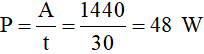 Chú ý: - HS có cách giải khác mà đúng vẫn cho điểm tối đa-Thiếu lời giải ,công thức hoặc đơn vị trừ 0,25 điểm cho toàn câu 18b1đ0,5đ0,5đ